Ch. 6 Test Reference SheetAreas Under Normal Curve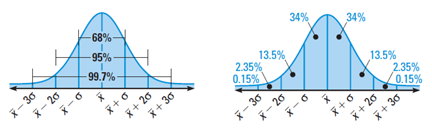 Standard Normal TabStandard Normal TabStandard Normal TabStandard Normal TabStandard Normal TabStandard Normal TabStandard Normal Tablelelelez.0.1.2.3.4.5.6.7.8.9-3.0013.0010.0007.0005.0003.0002.0002.0001.0001.0000+-2.0228.0179.0139.0107.0082.0062.0047.0035.0026.0019-1.1587.1357.1151.0968.0808.0668.0548.0446.0359.0287 0.5000.4602.4207.3821.3446.3085.2743.2420.2119.18410.5000.5398.5793.6179.6554.6915.7257.7580.7881.81591.8413.8643.8849.9032.9192.9332.9452.9554.9641.97132.9772.9821.9861.9893.9918.9938.9953.9965.9974.99813.9987.9990.9993.9995.9997.9998.9998.9999.99991.000-